I would like to make a donation to:	Adapt to support substance use treatment and prevention for youth and adults.	Compass Behavioral Health to support mental health treatment and support services for youth and adults.Donation Amount:  $	I would like my gift to support:		Yes, I would like a receipt acknowledging my gift to be sent to me at the following address:The IRS requires that we issue a receipt to the person whose name is on the check or money order.	I prefer that this gift remain confidential.Please make your check or money order payable to Adapt and send it to:AdaptBilling & FinanceP.O. Box 1121Roseburg, OR 97470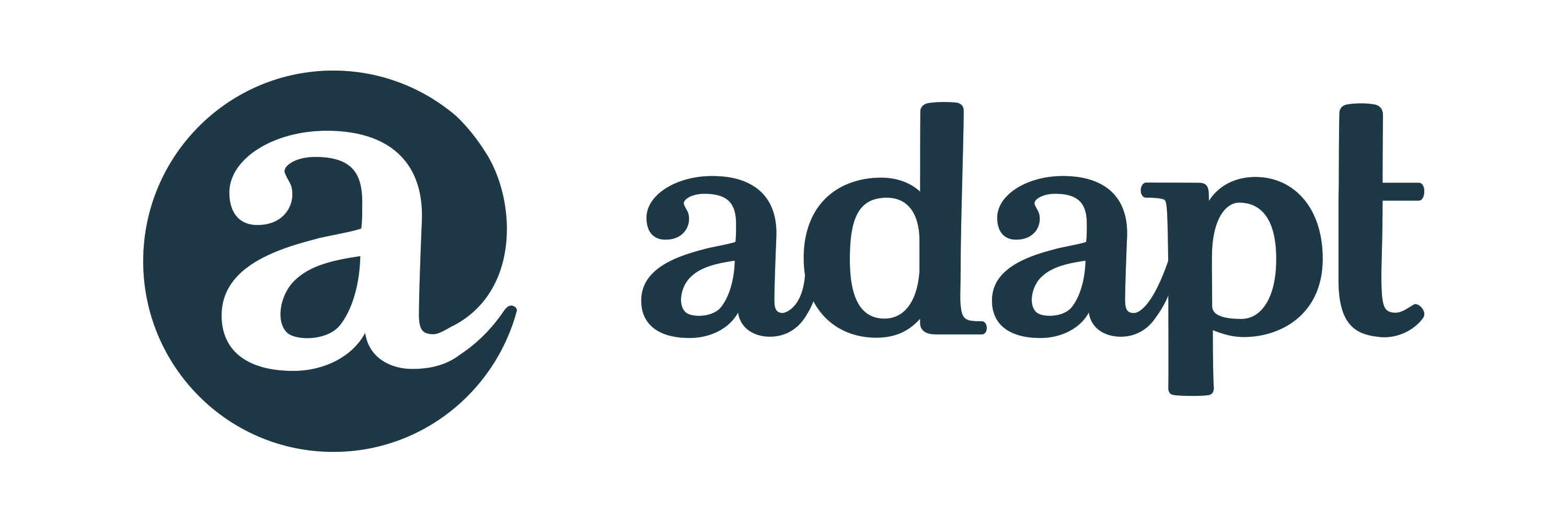 For Check and Money Order GiftsNameAddressCity:City:State:Zip:SignatureDate